Разработчик: 	Ю.Ю. МаткаримоваДисциплина: 		Обществознание (включая экономику и право)Специальность: 	43.02.08 «Сервис домашнего и коммунального хозяйства»Тема:Во время вашего визита на почту пожилой мужчина попросил вас ему помочь: заполнить квитанцию для оплаты домофона за 5 месяцев. Он забыл дома очки и боялся ошибиться. Мужчина сообщил свои данные: Петров Сергей Степанович, проживает по адресу: ул. Авроры, д. 15, кв. 71, номер телефона 2337699 и размер ежемесячной абонентской платы – 35 рублей.Заполните бланк квитанции об оплате.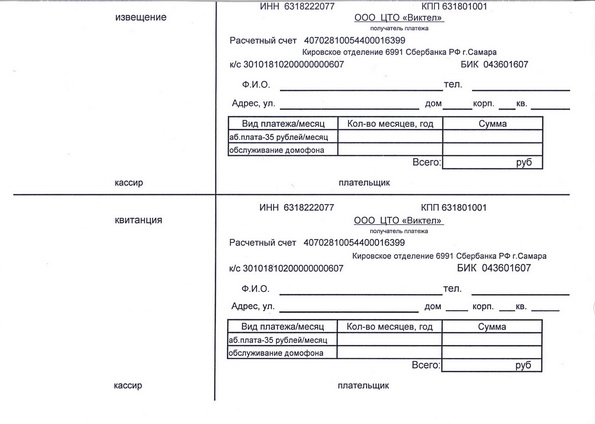 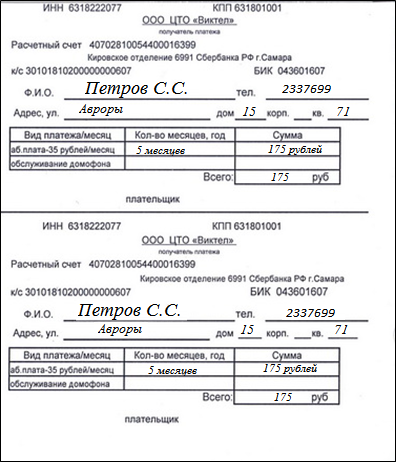 За каждое правильно заполненное поле1 баллМаксимальный балл8 баллов